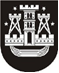 KLAIPĖDOS MIESTO SAVIVALDYBĖS TARYBASPRENDIMASDĖL KLAIPĖDOS „SAULĖTEKIO“ PAGRINDINĖS MOKYKLOS NUOSTATŲ PATVIRTINIMO2014 m. birželio 27 d. Nr. T2-137KlaipėdaVadovaudamasi Lietuvos Respublikos vietos savivaldos įstatymo 16 straipsnio 3 dalies 9 punktu, 18 straipsnio 1 dalimi ir Lietuvos Respublikos biudžetinių įstaigų įstatymo 6 straipsnio 5 dalimi, Klaipėdos miesto savivaldybės taryba nusprendžia:Patvirtinti Klaipėdos „Saulėtekio“ pagrindinės mokyklos nuostatus (pridedama).Įgalioti Birutę Bartašiūtę, Klaipėdos „Saulėtekio“ pagrindinės mokyklos direktorę, pasirašyti nuostatus ir įregistruoti juos Juridinių asmenų registre.Pripažinti netekusiu galios Klaipėdos miesto savivaldybės administracijos direktoriaus 2007 m. rugsėjo 12 d. įsakymą Nr. AD1-2085 „Dėl Klaipėdos „Saulėtekio“ pagrindinės mokyklos nuostatų patvirtinimo ir įgaliojimų suteikimo“.Savivaldybės merasVytautas Grubliauskas